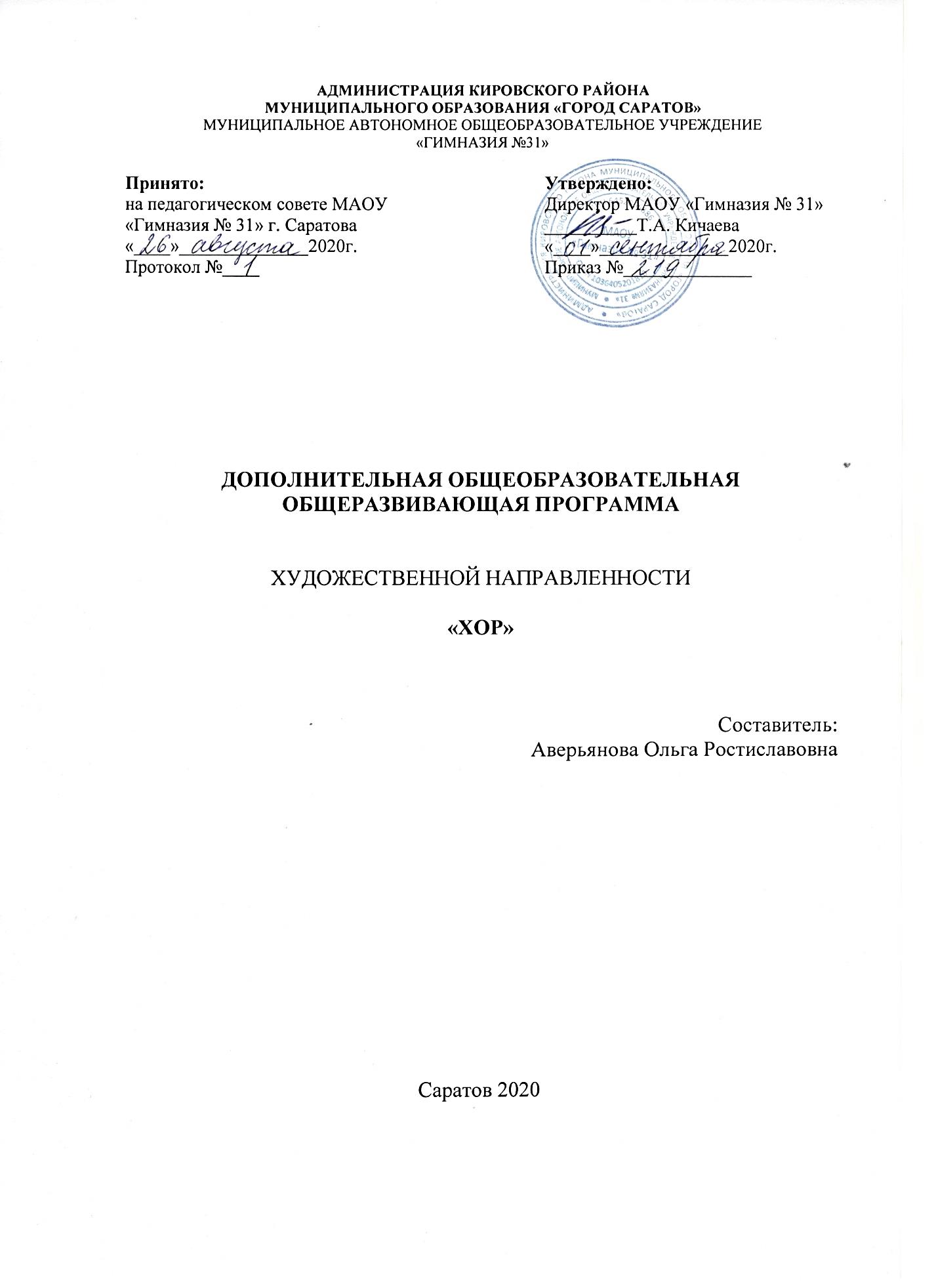 Содержание1.Комплекс основных характеристик дополнительной общеобразовательной программы1.1 Пояснительная записка1.2 Цели и задачи1.3 Планируемые результаты и формы их аттестации1.4 Содержание программы2. Комплекс организационно-педагогических условий2.1  Оценочные материалы2.2.Методическое обеспечение программы2.3. Условия реализации программы2.4. Список литературы1. Пояснительная запискаНаправленность программы	Дополнительная общеобразовательная общеразвивающая программа «Хор» (далее – Программа) относится к художественной направленности. Данная Программа ориентирована на формирование и развитие творческих способностей учащихся, выявление, развитие и поддержку талантливых учащихся. Реализуется в МАОУ «Гимназия № 31» г. Саратова для детей на платной основе в рамках платной образовательной услуги «Хор».Дополнительная  образовательная программа разработана в соответствии с:Федеральным законом «Об образовании  Российской  Федерации»  (от 29.12.2012 г. № 273 –ФЗ),Концепцией развития дополнительного образования на 2015 – 2020 годы (от 4 сентября 2014 г.  № 1726-р)Приказ Министерства просвещения Российской Федерации от 09.11.2018 г. № 196 «Об утверждении Порядка организации и осуществления образовательной деятельности по дополнительным общеобразовательным программам»,СанПиН 2.4.4.3172-14 «Санитарно-эпидемиологические требования к устройству, содержанию и организации режима работы образовательных организаций дополнительного образования детей»,Приказом Министерства образования и науки РФ от 9 января 2014 г. № 2 «Об утверждении Порядка применения организациями, осуществляющими образовательную деятельность, электронного обучения, дистанционных образовательных технологий при реализации образовательных программ»Письмом Минобрнауки РФ от 28.08.2015 № АК-2563/05 «О методических рекомендациях по организации образовательной деятельности с использованием сетевых форм реализации образовательных программ»,Письмом Минобрнауки РФ от 11.12.2006 № 06-1844 «Примерные требования к программам дополнительного образования детей».Приказом Министерства Просвещения РФ от 09.11.2018 г. № 196 «Об утверждении Порядка организации и осуществления образовательной деятельности по дополнительным общеобразовательным программам».Правилами ПФДО (Приказ «Об утверждении Правил персонифицированного финансирования дополнительного образования в Саратовской области» от 21.05.2019г.  №1077, п.51.).Приказом Министерства Просвещения РФ от 03.09.2019 г. № 467 «Об утверждении Целевой модели развития региональных систем дополнительного образования детей».Уставом муниципального автономного учреждения «Гимназия №31»Актуальность и особенность программыТематическая направленность программы позволяет наиболее полно реализовать творческий потенциал ребенка, способствует развитию целого комплекса умений, совершенствованию певческих навыков, помогает реализовать потребность в общении. Особенность программы в том, что она разработана для детей общеобразовательной школы, которые сами стремятся научиться красиво и грамотно петь. При этом дети  имеют разные стартовые способности. Новизна программы в том, то в ней представлена структура педагогического воздействия на формирование певческих навыков обучающихся последовательности, сопровождающая систему практических занятий. Актуальность программы в том, что пение является весьма действенным методом  эстетического воспитания. В процессе изучения вокала дети осваивают основы вокального исполнительства, развивают художественный вкус, расширяют кругозор, познают основы актерского мастерства. Самый короткий путь эмоционального раскрепощения ребенка, снятия зажатости, обучения чувствованию и художественному воображению – это путь через работу в хоре и выступления на сцене.  Именно для того, чтобы ребенок, наделенный способностью и тягой к творчеству, развитию своих вокальных способностей, мог овладеть умениями и навыками вокального искусства,  ему надо научиться чисто интонировать и голосом передавать внутреннее эмоциональное состояние.Педагогическая целесообразность программыВ последнее время во всем мире наметилась тенденция к ухудшению здоровья детского населения. Можно утверждать, что кроме развивающих и обучающих задач, пение решает немаловажную задачу – оздоровительную. Пение благотворно влияет на развитие голоса и помогает строить плавную и непрерывную речь, укрепляет дыхательную систему. Групповое пение представляет собой действенное средство снятия напряжения и гармонизацию личности. С помощью группового пения можно адаптировать ребенка к сложным условиям или ситуациям, когда что-то сложно сделать в одиночку, а в коллективе легче преодолеть трудности или исправить личные недочёты. Для детей с речевой патологией пение является одним из фактора улучшения речи. Программа обеспечивает формирование умений певческой деятельности и совершенствование специальных вокальных навыков: певческой установки, звукообразования, певческого дыхания, артикуляции. Со временем пение становится для ребенка эстетической ценностью, которая будет обогащать всю его дальнейшую жизнь.Психолого-педагогические особенности возрастной категории учащихся (адресат)  программы	Младший школьный возраст – качественно своеобразный этап развития ребёнка. Развитие высших психических функций и личности в целом происходит в рамках ведущей на данном этапе учебной деятельности – (согласно периодизации Д.Б. Эльконина), сменяющей в этом качестве игровую деятельность, которая выступала как ведущая в дошкольном возрасте. Включение ребёнка в учебную деятельность знаменует начало перестройки всех психических процессов и функций и далеко не сразу у младших школьников формируется правильное отношение к учению. Они пока не понимают, зачем нужно учиться. Но вскоре оказывается, что учение – труд, требующий волевых усилий, мобилизации внимания, интеллектуальной активности, самоограничений. Только после возникновения интереса к результатам своего учебного труда формируется интерес к содержанию учебной деятельности, к приобретению знаний. Вот эта основа и является благоприятной почвой для формирования у младшего школьника мотивов учения высокого общественного порядка, связанных с подлинно ответственным отношением к учебным занятиям. Формирование интереса к содержанию учебной деятельности, приобретению знаний связано с переживанием школьниками чувства удовлетворения от своих достижений. А подкрепляется это чувство одобрением, похвалой учителя, который подчёркивает каждый, даже самый маленький успех, самое маленькое продвижение вперёд. Младшие школьники испытывают чувство гордости, особый подъём сил, когда учитель хвалит их. Учебная деятельность в начальных классах стимулирует, прежде всего, развитие психических процессов непосредственного познания окружающего мира – ощущений и восприятий. Младшие школьники отличаются остротой и свежестью восприятия, своего рода созерцательной любознательностью. 	Характерная особенность учащихся – ярко выраженная эмоциональность восприятия. В процессе обучения происходит перестройка восприятия, оно поднимается на более высокую ступень развития, принимает характер целенаправленной и управляемой деятельности. В процессе обучения восприятие углубляется, становится более анализирующим, дифференцирующим, принимает характер организованного наблюдения. Некоторые возрастные особенности присущи вниманию учащихся начальных классов. Основная из них – слабость произвольного внимания. В младшем школьном возрасте  развито непроизвольное внимание. Всё новое, неожиданное, яркое, интересное само собой привлекает внимание учеников, без всяких усилий с их стороны. Возрастные особенности памяти в младшем школьном возрасте развиваются под влиянием обучения. Усиливается роль и удельный вес словесно-логического, смыслового запоминания и развивается возможность сознательно управлять своей памятью и регулировать её проявления. В связи с возрастным относительным преобладанием деятельности первой сигнальной системы у младших школьников более развита наглядно-образная память, чем словесно-логическая. Основная тенденция развития воображения в младшем школьном возрасте – это совершенствование воссоздающего воображения. Оно связано с представлением ранее воспринятого или созданием образов в соответствии с данным описанием, рисунком и т. д. Воссоздающее воображение совершенствуется за счёт всё более правильного и полного отражения действительности. Творческое воображение как создание новых образов, связанное с преобразованием, переработкой впечатлений прошлого опыта, соединением их в новые сочетания, комбинации, также развивается.Начиная с младшего школьного возраста, дети постепенно приобретают необходимые вокально-хоровые навыки, значительно развивают свои музыкальные способности в области вокальных данных: певческое дыхание, формирование звука, умение пользоваться головным и грудным резонаторами, развитие смешанного голосообразования, выработка отчетливой и ясной артикуляции, дикции, развитие динамического и звуковысотного диапазона. В процессе обучения учащиеся приобретают хоровые навыки: унисонное пение, развитие гармонического слуха в многоголосном пении, понимание дирижерского жеста, развитие ритмической устойчивости, освоение хоровой терминологии, умение анализировать хоровую партитуру. Результатом обучения является формирование художественного вкуса, расширение и обогащение музыкального кругозора учащихся, что способствует повышению культурного уровня.Объем, сроки освоения программы, режим занятийДанная программа рассчитана для детей начальной школы.  Программа рассчитана на 4 года обучения, т.е. учащиеся  с первого по четвёртый класс  включительно.  Общее количество часов  для учащихся, посещающих хоровые занятия - 36 часов в год, занятия проводятся 1 раз в неделю по 40 минут. Принцип, который ввёл ещё Д. Б. Кабалевский в образовательной программе по музыке «Хор-Класс»  - действует и в данной программе. Состав групп постоянный и набор учащихся производится независимо от объёма их знаний, умений и навыков. .Цель и задачиЦель программы:  приобщить учащихся к исполнительскому искусству хорового пения, формировать интерес к хоровой культуре через изучение хорового репертуара.Задачи:усвоение знаний хорового искусства; овладение  вокальными навыками; усвоение знаний теоретической и практической частей программы по хоровому пению; усвоение хорового наследия и фольклоравоспитание устойчивого интереса к вокально-хоровой работе и исполнительскому искусству; воспитание потребности в развитии способностей и самообразованияразвитие слуха, чувства ритма, музыкальной памяти, певческого голоса; развитие эмоциональной отзывчивости, душевного и духовного потенциала; развитие артистических способностей в вокально-хоровой работе1.3.Планируемые результатыНачиная с младшего школьного возраста, дети постепенно приобретают необходимые вокально-хоровые навыки, значительно развивают свои музыкальные способности в области вокальных данных: певческое дыхание, формирование звука, умение пользоваться головным и грудным резонаторами, развитие смешанного голосообразования, выработка отчетливой и ясной артикуляции, дикции, развитие динамического и звуковысотного диапазона. В процессе обучения учащиеся приобретают хоровые навыки: унисонное пение, развитие гармонического слуха в многоголосном пении, понимание дирижерского жеста, развитие ритмической устойчивости, освоение хоровой терминологии, умение анализировать хоровую партитуру. Результатом обучения является формирование художественного вкуса, расширение и обогащение музыкального кругозора учащихся, что способствует повышению культурного уровня.Предметные результаты:- развитие художественного вкуса, устойчивый интерес к музыкальному искусству и вокально-хоровому виду музыкально-творческой деятельности; - развитое художественное восприятие, умение оценивать вокально-хоровые произведения, размышлять о музыке как способе выражения духовных переживаний человека; - общее понятие о роли музыки в жизни человека и его духовно-нравственном развитии, знание основных закономерностей музыкального искусства; - представление о художественной картине мира на основе освоения отечественных традиций и постижения историко-культурной, этнической, региональной самобытности музыкального искусства разных народов; - использование элементарных  вокально-хоровых умений и навыков при воплощении художественно-образного содержания музыкальных произведений в различных видах внеурочной  деятельности;  - готовность применять полученные знания и приобретённый опыт творческой деятельности при реализации различных проектов для организации содержательного культурного досуга во внеурочной и внешкольной деятельности; - участие в концертной деятельности, исполнение вокально-хоровых произведений, импровизаций, театральных спектаклей, музыкальных фестивалей и конкурсов и др.Метапредметные результаты:Познавательные умение логически мыслить, выделять существенные признаки, обобщать понятия и предметы на основе определенных признаковнаблюдения за различными явлениями жизни и искусства во внеурочной деятельности, понимание их специфики и эстетического многообразия;ориентированность в культурном многообразии окружающей действительности, участие в жизни микро- и макросоциума;овладение способностью к реализации собственных творческих замыслов через понимание целей, выбор способов решения проблем поискового характера;применение знаково-символических и речевых средств для расширения коммуникативных и познавательных задач;готовность к логическим действиям: анализ, сравнение, синтез, общение, классификация по стилям и жанрам музыкального искусства;Регулятивные умение осуществлять самоконтрольпланирование и оценка собственных учебных действий, пониманиеих успешности или причин неуспешности, умение корректировать свои действия;Коммуникативные овладение коммуникативных способностейучастие в совместной деятельности на основе сотрудничества, поиска компромиссов, распределение функций и ролей;умение воспринимать окружающий мир во всём его социальном, культурном, природном и художественном разнообразии.Личностные результаты:- усвоение нравственно-этических норм и школьных норм поведения, - успешность социальных контактов и эмоциональное благополучие учащегося - укрепление  культурной, этнической и гражданской идентичности в соответствии с духовными традициями семьи и народа; - наличие эмоционального отношения к искусству, эстетического взгляда на мир в его целостности, художественном и самобытном разнообразии; - формирование личностного смысла постижения хорового искусства и расширение ценностной сферы  в процессе общения с музыкой; - приобретение начальных навыков социокультурной адаптации в современном мире и позитивная самооценка своих музыкально-творческих возможностей; - развитие мотивов музыкально-учебной деятельности и  реализация творческого потенциала в процессе коллективного (индивидуального) музицирования; - продуктивное сотрудничество со сверстниками при решении различных музыкальных творческих задач. - развитие духовно-нравственных и этических чувств, эмоциональной отзывчивости, понимание и сопереживание, уважительное отношение к историко-культурным традициям других народов.1.4.Содержание программыУчебно-тематический планСодержание учебно-тематического плана1.Вводное занятиеПрослушивание детских голосов. Объяснение цели и задач хорового кружка. Строение голосового аппарата, техника безопасности, включающая в себя профилактику перегрузки и заболевания голосовых связок.2.Вокально-хоровая работаПевческая установкаОтсутствие расслабленности (внутренней и внешней)Сохранение ощущения подтянутости. Для необходимого качества певческого звука, основные положения корпуса и головы следующие:Осанка – прямая, без напряжения и зажатости.Голова – держать прямо, свободно, приподнято.Стоять твёрдо, равномерно распределив тяжесть тела.Сидеть на краю стула, опираясь на ноги.Руки свободно опущены (стоя), а сидя лежат на коленях или набёдрах.Распевание выполняет двойную функцию: Разогревание голосовых мышц и настройки голосового аппарата с целью подготовки к работе.Развитие вокально-хоровых навыков, с целью достижения красоты и выразительности звучания в процессе исполнения.Певческое дыхание – основа вокально-хоровой техники, от него зависит качество звука, голоса. Главная задача освободиться от поверхностного дыхания.Цепное дыхание – необходимо освоить для расширения исполнительского мастерства.Дирижёрские жесты – при достаточно продуктивном усвоении дирижёрских жестов, разного характера- улучшается исполнительное мастерство.Унисон – точное интонирование внутри партии, отсюда следует и качество звучания во всём ансамбле. Выстраивание горизонтали.Вокальная позиция – необходима для достижения выразительности звучания ансамбля, передачи художественно-эмоционального отношения к произведению.Резонаторы – полости головные и грудные, наполняют обертонами и силой звучания голоса.Звуковедение– в основе которого лежат подача звука, выработка высокого головного звучания с использованием смешанного и грудного регистра.Дикция – т.е. чёткое и ясное произношение слов во время пения, имеет свои особенности по сравнению с речью. Дикция зависит от хорошей работы артикуляционного аппарата.Divisi– точное интонирование всех партий, по отношению друг к другу, т.е. вертикаль звучания. Умение слушать и строить интонацию, не только внутри партии, но и во взаимодействии с другими партиями.Репетиции – отшлифовка, исполнительский план, комплекс вокально-хоровой работы.3.Музыкально-теоретическая подготовка– Основы музыкальной грамоты.– Знаки альтерации.– Устойчивые и не устойчивые звуки интонирования.– Определение фраз, запева, припева.– Динамические и темповые обозначения.– Средства выразительности.– Метроритм.– Ладовое звучание.– Интонирование.– Музыкальная память.4. Теоретико-аналитическая работа– Слушание музыкальных произведений.– Показательное исполнение песни.– Драматургия исполнения.– Сценическое действие.5.Концертно-исполнительная деятельностьРезультат, по которому оценивают работу коллектива. Составляют план концертной деятельности на учебный год с учётом праздников и важных событий школы, а так же участие коллектива в конкурсах и фестивалях района, города и региона.2.Комплекс  организационно-педагогических  условий2.1. Оценочные материалыПрограмма предусматривает пакет диагностических методик, позволяющих определить достижение учащимися планируемых предметных, метапредметных и личностных результатов:Форма аттестацииВходная аттестация (в начале года) для определения первоначального уровня предметных знаний, метапредметных и личностных результатов. Форма проведения – индивидуальное прослушивание Итоговая аттестация (в конце года) для определения итогового уровня освоения программы. Форма проведения - отчётный концерт 2.2. Методические материалыПрограмма построена на принципах:Целостности процесса обучения предполагающего интеграция основного и дополнительного образования;культуросообразности (приобщение учащихся к современной мировой культуре и их ориентация на общечеловеческие культурные ценности);сотрудничества и ответственности;сознательного усвоения учащимися учебного материала;последовательности и систематичности (предполагает в работе создание такой системы, в которой органически связаны в единое целое все элементы системы, которая обеспечивает постепенное наращивание сложности в процессе обучения школьников, привития им определённых умений и навыков);непрерывности и наглядности;В процессе обучения используются следующие методы:объяснительно-иллюстративный (используется при объяснении нового материала);репродуктивный (воспроизведение полученной информации);соревновательный (использование упражнений в соревновательной форме);игровой (использование упражнений в игровой форме);Программа предусматривает следующие формы учебной деятельности учащихся:Фронтальная (фронтальная работа предусматривает подачу учебного материала всей группе учеников);Индивидуальная (индивидуальная форма предполагает самостоятельную работу учащихся);Групповая (в ходе групповой работы учащимся предоставляется возможность самостоятельно построить свою деятельность на основе принципа взаимозаменяемости, ощутить помощь со стороны друг друга, учесть возможности каждого на конкретном этапе деятельности);Педагогические технологии и методики, использующиеся при реализации программы 2.3. Условия реализации ПрограммыОборудование:Репетиционный кабинет Для генеральных репетиций и выступлений хоровые стенды в актовом залеЭлектрическое пианиноКлавишный синтезаторНоутбукМультимедийный комплектКадровое обеспечениеТематическое планирование1класс2класс  3класс4класс №Наименование разделов и темОбщееколичествочасовТеорияПрактикаФормаконтроля1Вводное занятие211Стартовая диагностика. 2Вокально-хоровая работа81725Текущий учёт успеваемости, знание хоровых партий3Музыкально-теоретическаяподготовка615Текущий учёт успеваемости, знание хоровых партий4Теоретико-аналитическаяподготовка1-1Текущий учёт успеваемости, знание хоровых партий5Концертно-исполнительская деятельность2-2Контрольные уроки, концерты, конкурсы, фестивали№ п/пВид результатаПроверяемые результатыФормы контроляПредметный Развитое художественное восприятие, умение оценивать вокально-хоровые произведения, размышлять о музыке как способе выражения духовных переживаний человека;регулярная работа над разучиваемыми в хоровом классе произеденями, активная эмоциональная работа на занятияхМетапредметные Познавательные Умение логически мыслить, выделять существенные признаки; наблюдения за различными явлениями жизни и искусстварегулярное посещение хора, участие в репетиционном процессеРегулятивныеСамоконтроль , сформированность вниманияотсутствие пропусков без уважительных причин, знание своей партии во всех произведенияхКоммуникативныеУмение оказывать помощь своим сверстникамучастие на всех хоровых концертах коллективаЛичностныйАдаптация и уровень учебной деятельности, усвоения нравственных и эстетических норм, успешность социальных контактов и эмоциональное благополучие учащегосяпланирование и оценка собственных учебных действий, пониманиеих успешности или причин неуспешности № п/пНазвание Цель МеханизмРезультат примененияТехнология развивающего обученияРазвитие личности и ее способностейОбеспечение совместной или самостоятельной деятельности детей, при которой они сами «додумываются» до решения проблемыРазвиваются мыслительные способности, активная самостоятельная деятельность, творческое овладение предложенным материаломТехнология дифференцированного обученияСоздание оптимальных условий для выявления задатков, развития интересов и способностейМетоды индивидуального обученияДети усваивают программный материала на различных уровнях, в соответствии с их способностями и возможностямиИнформационно-коммуникационная технологияРасширение возможностей подачи необходимой информацииПроведение обычного занятия с использованием программного обеспечения (мультимедийной презентации)Активизация познавательной деятельности, усиление усвоение материалаТехнология личностно-ориентированного обученияРазвитие индивидуальных духовных и интеллектуальных качеств каждого ребенка как личностных новообразованийСобственный путь развития каждого ребёнка через создание альтернативных форм, индивидуальных программ обученияОбеспечивается возможность развития и саморазвития личности каждого ребенка исходя из его индивидуальных особенностейЗдоровьесберегающая технологияВоспитание потребности здорового образа жизниСовокупность организационных, обучающих условий, направленных на формирование, укрепление и сохранение социального, физического, психического здоровьяПриобретение привычки заботиться о собственном здоровье, реализуя специальные техники и технологии его сохранения и укрепленияИгровые технологииактивизация и интенсификация учебного процесса.Ориентация на потребности личности в самовыражении, самоутверждении, самоопределении, саморегуляции, самореализацииРазвитие игрового опыта детей, формирование у детей основ базовой культуры личности;овладение необходимыми для полноценного умственного и личностного развития умениями и навыками;проявление инициативности, организаторских способностей, коммуникабельности;развитие творческого потенциалаКоллективное творческое делоРазвитие личности каждого ребенка, его способностей, индивидуальности;Развитие творчества как коллективного, так и индивидуального. ·Обучение правилам и формам совместной работы.Реализация коммуникационных потребностей детей.Коллективное целеполагание Цель: актуализация потребности школьников в предстоящей совместной деятельности, создание ситуации самоопределения.2.Коллективное планирование.Если первый этап прошел более или менее успешно, т.е. выдвижение и принятие общей цели состоялось, то его логическим продолжением служит этап коллективного планирования взаимодействия.Цель: совместная разработка путей достижения выдвинутых и принятых целей и задач, т.е. определение того, что и как нужно сделать.3.Коллективная подготовка.Цель: организация взаимодействия в классе, направленного на решение спланированных задач и выполнение совместных творческих заданий.4. Проведение КТДЦель: реализация спланированной деятельности.5. Коллективный анализ - выявление и развитие творческих способностей детей, и приобщение их к многообразной творческой деятельности с выходом на конкретный продукт, который можно фиксировать (изделие, макет, исследование и т.п.) воспитание общественно-активной творческой личности, организация социального творчества, направленного на служение людям в конкретных социальных ситуациях.№ п/пТема  Дидактический материалВводное   занятиеТаблицы, схемы могут быть представлены в демонстрационном (настенном) и индивидуально в раздаточном вариантах, в полиграфических изданиях и на электронных носителяхВокально-хоровая работаТранспарант: нотный и поэтический текст Гимна России Портреты  композиторов и исполнителейМузыкально-теоретическаяподготовкарасположение инструментов и оркестровых групп в различных видах оркестров;  расположение партий в хоре; графические партитурыТеоретико-   аналитическая подготовкаТаблицы, схемы могут быть представлены в демонстрационном и индивидуально раздаточном вариантах, в полиграфических изданиях и на электронных носителяхКонцертно-исполнительскаядеятельностьЦифровые компоненты учебно-методических комплексов по методике хорового пенияИтоговое занятиеСценарий СпециалистКол-во	Функцияпедагог дополнительного образования1 чел.Проведение занятий по программе№Тема занятийКоличество часов1Знакомство с правилами работы на репетициях. Проверка слуховых и вокальных данных.12Слушание хоровых коллективов (сводный детский хор России). Проверка слуховых и вокальных данных учащихся.13Главные дирижёрские жесты. Певческая позиция. Положение  -  стоя и сидя. Физические упражнения для мышц спины.14Устройство голосового аппарата. Значение распевки. Осанка.Разбор «Песенка первоклашек»,15Работа над формированием звука.Ритмические особенности песен «Песенка первоклашек» и « Марш первоклассников».16«Песенка…» - интонационные особенности.«Марш…» - дикция.Артикуляционный аппарат.17Распевание. Дыхание. Дыхательная гимнастика. Строй, вокализация в унисонном звучании18Распевание. Ритмические трудности песни. Развитие чувства ритма. Ритмические упражнения.19Распевание - кантилена. Работа над текстом песен. Особенности исполнения в пении, артистизм110Распевание. Дыхательная гимнастика. Распев. Работа над распевами.111Распевание на слоги. Дикция. Значение слов, вокальные правила. Работа над интонированием мелодической линии112Распевание на расширение диапазона.Слушание песен.113Распевание на кантилену. Знакомство с песней «Весёлые снеговики».114Работа над текстом песни. Пластическое интонирование, как метод запоминания   мелодической линии.115Сценическая  работа.  Генеральная репетиция.  Сценическое движение, мимика, артистизм.116Праздничные концерты117 Анализ выступления хорового коллектива в праздничных мероприятия.118Кантиленная распевка. Особенности подачи звука при академическом пении119Работа над песней. Интонирование мелодии и ритмические особенности песни120Дыхательная гимнастика. Значение активного дыхания в пении121Распевание на гласные звуки. Разучивание песни «Буква-акробат»122Интонирование мелодической линии. Вокализация песни123Интонирование мелодической линии. Вокализация песни «Край, в котором ты живёшь»124Кантиленность в звучании  мелодических линий.  Плавность исполнения распевов125Интонирование, звуковедение мелодии в песнях. Особенности и трудности звуков верхнего регистра126 Работа над песнями «Посмотри, как всё красиво» и «Край, в котором ты живёшь»127Разучивание  и работа над песней 128Постановка программных номеров концерта. Работа на сцене.129Распевка на кантилену, слоги. Дикционные упражнения. Мимика и пластика в исполнении песен130Артистизм в исполнении концертной программы131Работа над оттенками в программных песнях Работа на сцене. Постановочная часть.132Праздничный концерт посвящённый«Великая Победа»133Повторение концертной программы134Генеральная репетиция на сцене135Участие в концертной программе «Последний звонок»136Отчётный академический концерт1№Содержание занятияКоличество часов1Знакомство с правилами работы на репетициях. Главные  жесты дирижёра.12Распевание. Значение упражнений для голоса. Работа над формированием звука13Распевание. Устройство голосового аппарата. 14Распевание. Дыхание. Дыхательная гимнастика. Колядки. Народные празднества и гуляния.15Распевание. Ритмические трудности песни. Развитие чувства ритма. Ритмические упражнения. «Пошла коляда».16Распевание - кантилена. Работа над текстом песни «Авсень». Особенности произношения в пении.17Распевание. Дыхательная гимнастика. Распев. Работа над распевами. «Тоосень».18Распевание на слоги. Дикция. Значение слов, вокальные правила.19Работа над интонированием мелодической линии в песне «Ой, коляда,коляда».110Слушание песен в исполнении ансамблей народной песни.111Распевание на расширение диапазона. «Коляда-маляда», «Ай, спасибо, хозяюшке», «Снежок сеем, посеваем».112Распевание на staccato. Игровые песни «Воробей», «Дрёма», «А, тари-тари» -ложки.113Сценическая подготовка, мимика, пластические упражнения.114Подготовка к концерту. Работа над песнями «Как на тоненький ледок», «Как у наших,  у ворот», «Тётушка-деленка».115Генеральная репетиция. Работа на сцене.116Концертное выступление «Колядки»117Анализ выступления хорового коллектива на народном празднике118Особенности академического пения. Специфика подачи звука при академической вокализации119Разучивание песни. Слушание и анализ исполнения оригинала120Значение дыхания в пении. Распевка на дыхание. Дыхательная гимнастика121Распевка на слоги. Работа над песней «Эхо звонких голосов»122Построение вокальных фраз и предложений в куплетах песни. Распределение дыхания во фразах123Распевка на слоги. Дикционные упражнения. Работа над текстом песни124Праздничный концерт125Слушание детских хоровых коллективов. Знакомство с песней «Бабушка и дедушка - добрые волшебники»126Праздничный концерт127Распевание на гласные, с закрытым ртом и на слоги. Кантиленность в пении128Распевка. Вокализация мелодической линии в песнях 129Разбор текста и мелодии в песне «Рыба-кит»Дикционные особенности в исполнении куплетов130Ритмические трудности в песне «Рыба-кит»Работа  над динамикой и темпом в исполнении песни131Разбор текста и мелодии в песне «Весёлая песенка» Дикционные особенности в исполнении куплетов132Работа  над динамикой и темпом в исполнении песни133Праздничный концерт Повторение песенного концертного репертуара134Повторение песенного концертного репертуара135Генеральная репетиция хора на сцене136Отчётный академический концерт1№Тема занятийКоличество часов1Повторение песен из репертуара 2 класса .Упражнения на осанку. Проверка слуховых и вокальных данных.12Дыхательная гимнастика. Распевание  на гласные. Атака звука (твердая, мягкая). Творчество Якова Дубравина. Проверка слуховых и вокальных данных учащихся.13Интонационная особенность мелодии в песне. Певческая позиция. Положение стоя и сидя. Физические упражнения для мышц спины. Главные дирижёрские жесты14Распевание кантилена. Работа над текстом песни.15Работа над формированием звука.  Распевание. Пауза. Ритмические особенности песни. Работа над припевом.16Распевание на расширение диапазона. Работа над II и III куплетом. Дикционные трудности. Распевание на скороговорках17Распевание. Дыхание. Дыхательная гимнастика. Строй, вокализация в унисонном звучании Работа над интонацией мелодической линии.18Распевание. Ритмические трудности песни. Развитие чувства ритма Упражнения на ритмические особенности песни.19Распевание - кантилена.  Дыхательная гимнастика. Особенности формы Работа над текстом песен. Особенности исполнения в пении, артистизм110Распевание. Дыхательная гимнастика. Распев. Работа над распевами.111Распевание на слоги. Дикция. Значение слов, вокальные правила. Работа над интонированием мелодической линии112Распевание на расширение диапазона. Слушание песен. Распевание с использованием цепного дыхания. Мимические упражнения. Разбор песни по ролям. Пластическое интонирование.113Распевание на кантилену. Повторить песни на новогоднюю тему.Пластическое интонирование.114Работа над текстом песен.  Повторить песни на новогоднюю тему.Пластическое интонирование.115Сценическая  работа.  Генеральная репетиция.  Сценическое движение, мимика, артистизм.116Участие в праздничных мероприятиях  и концертах.117 Анализ выступления хорового коллектива в праздничных мероприятия.118 Распевка на дыхание. Дыхательная гимнастика. Кантиленная распевка. Особенности подачи звука при академическом пении119Масленичные гуляния- «Широкая  Масленица» традиции празднования120Работа над масленичными песнями – текст, мелодическая линия, ритм, динамика. «Ах, ты  зимушка-зима», «Едет масленица»121Работа над масленичными песнями – текст, мелодическая линия, ритм, динамика. «Весна - красна», «Весна, весна»122Работа над масленичными песнями – текст, мелодическая линия, ритм, динамика.«Авсень», «Служил я хозяину», «Посею лебеду»123Работа над масленичными песнями – текст, мелодическая линия, ритм, динамика.«Уж, как по мосту - мосточку», «Пчёлочка златая», «Гори, гори ясно»124  Работа над масленичными песнями – текст, мелодическая линия, ритм, динамика. «Блины», «Прощай масленица» Интонирование, звуковедение мелодии в песнях. Особенности и трудности звуков верхнего регистра125Распевка на слоги и гласные. Скороговорки. Работа над песнями126Постановка программных номеров концерта. Работа на сцене.Дикционные упражнения. Мимика и пластика в исполнении песенАртистизм в исполнении концертной программы127Участие в праздничном концерте «Встреча Весны»128Анализ выступления хорового коллектива на праздничных мероприятиях 129 Кантиленность в звучании  мелодических линий.  Плавность исполнения распевов130Работа над оттенками в программных песнях Работа на сцене. Постановочная часть.131Слушание песен. Распевание с использованием цепного дыхания. Мимические упражнения. Разбор песни по ролям. Пластическое интонирование132Повторение концертной программы Генеральная репетиция.133Праздничный концерт посвящённый«Великая Победа»134Подготовка академического концерта. Повторение песенного репертуара. 135Генеральная репетиция на сцене136Отчётный академический концерт1№Содержание занятияКоличество часов1Повторение песен из репертуара 3класса.Проверка слуха, голоса.Упражнение на укрепление мышц спины.12Дыхательная гимнастика. Распевание  на гласные. Атака звука (твердая, мягкая). Творчество Якова Дубравина.13Распевание. Дикционные особенности. Орфоодия.14Интонационная особенность мелодии  в песне «Страна Читалия». Распевание кантилена.15Распевание. Пауза. Ритмические особенности песни. Работа над припевом.16Распевание на расширение диапазона.Работа над II и III куплетом. Дикционные трудности17Распевание на скороговорках.Характер звучания куплетов и припева.18Знакомство с песней «Про Емелю» из кантаты «Герои любимых книг».19Распевание с использованием цепного дыхания. Мимические упражнения. 110Разбор песни по ролям. Пластическое интонирование.111Дыхательная гимнастика. Особенности формы. Построение куплетов. Работа над интонацией мелодической линии.112Распевание на staccato и  legato. Тесситура – особенности звучания.  Распевание. Работа над текстом, интонирование мелодии во II и III куплетах.113Распевание на гласные. Дикционная распевка. Разучить песню на праздник «Здравствуй , зимушка-зима!».114Текст, интонация, ритм – особенности песни. Артистизм в исполнении песни.115Работа над песней. «Сказка новогодняя». Генеральная репетиция. Работа на сцене116Концертное выступление117Анализ выступления хорового коллектива на праздничных мероприятиях118Ярмарка  как образ народного творчества. Беседа о ярмарочных гуляниях на Руси118Дикционные  упражнения. Работа над скороговорками.119Анализ произношения скороговорок. Дикционные упражнения120Разучивание песни. «Посмотрите  как у нас-то, в мастерской»  текст, мелодическая линия, фазы, динамика.121Разучивание песни. «Посмотрите  как у нас-то, в мастерской»  текст, мелодическая линия, фазы, динамика.122Праздничный концерт123Разучивание песен. «Подай балалайку», «На горе-то калина»   текст, мелодическая линия, фазы, динамика.124Разучивание песен. «По за городу гуляет», «Трава, моя трава» текст, мелодическая линия, фазы, динамика125Праздничный концерт126Разучивание трудовых песен. «Ковёр», «Прялица», «Я на камушке…»  текст, мелодическая линия, фазы, динамика.127Частушки. Ярмарочное гуляние «Город мастеров»128Анализ выступления  на народном празднике129Академический вокал. Качество подачи звука в пении130Работа над песней Евгения Бикташева «Эхо звонких голосов». Дикционные особенности текста131Распевание на кантилену. Построение фраз в песне «Песня о России». Интонирование мелодической линии132Двухголосие. Распевка на divisi. Построение ансамблевого звучания в хоровом исполнительстве133Повторение песенного репертуара для академического концерта134Постановка концертных номеров. Значение артистизма и мимики в вокальной работе135Генеральная репетиция. Сценическая работа 136Отчётный академический концерт1